О проведении отбора получателей субсидийна поддержку сельскохозяйственного производства по направлению«Развитие оленеводства»-  субсидия  охотникам  на возмещение части затрат по добыче (отстрелу) волков.         В соответствии со статьей 78 Бюджетного кодекса Российской Федерации,  Законом Республики Саха (Якутия) от 15 декабря 2010 г. 881-З N 639-IV «О наделении органов местного самоуправления муниципальных районов и городских округов Республики Саха (Якутия) отдельными государственными полномочиями по поддержке сельскохозяйственного производства» (в редакции Закона Республики Саха (Якутия) от 02 декабря 2020г 2282-З №475-VI), Постановлением  и. о. Главы МР «Алданский район» РС(Я) от 18.01.2022г. № 43п   «Об утверждении Порядка предоставления субсидий из местного бюджета муниципального района «Алданский район» Республики Саха (Якутия) на поддержку сельскохозяйственного производства в 2022 году»,   распоряжаюсь:        1.Объявить  отбор получателей субсидии  охотникам  на возмещение части затрат по добыче (отстрелу) волков.       2.Получателями субсидии являются физические или юридические лица (охотники), добывшие волка в период - с 01 октября  по   31 декабря 2021 года  (IV квартал 2021 года).       3. Условиями предоставления субсидии является:а) наличие  разрешения на регулирование численности охотничьих животных, выданное Департаментом охотничьего хозяйства Республики Саха (Якутия); б) наличие акта ветеринарной экспертизы на шкуры, которые будут сданы в заготовительные организации  (на останки волков ветеринарная экспертиза не проводится).в) наличие акта об изъятии охотничьих животных за подписью государственного инспектора  Алданского комитета ГЭН Минэкологии Республики Саха (Якутия).       4.  Утвердить форму извещения о проведении отбора согласно приложению № 1 настоящего распоряжения.       5. Опубликовать  извещение о проведении  отбора на официальном сайте  МР «Алданский район» РС(Я).       6. Контроль за исполнением настоящего распоряжения  оставляю за собой.      И.о. Главы района                                                                                  Р.Г. Халиуллин.Местникова Лидия Акимовна35-1-33приложение № 1к распоряжению главы МР «Алданский район» РС(Я) от 26.01.2022 № 20р   Приложение №   1Председателю комиссии по предоставлениюсубсидии на поддержку сельскохозяйственногопроизводства в МР «Алданский район» РС(Я)Р.Г.Халиуллинуот_________________________(Ф.И.О.)ЗАЯВЛЕНИЕна участие в отборе на получение субсидии в 2022году*  на возмещение части затрат охотникам по добыче (отстрелу) волков из средств бюджета МР «Алданский район» РС(Я) на 2022 год Я,_________________________________________________________________________________(Ф.И.О)руководитель________________________________________________________________________ (полное наименование получателя субсидии  по учредительным документам для юридических лиц)       В соответствии с  Бюджетным кодексом  Российской  Федерации, Распоряжением и.о. Главы МО «Алданский район» от 18 января 2022г № 43п « Об утверждении Порядка предоставления субсидий из бюджета муниципального района  «Алданский район» РС(Я) на  поддержку сельскохозяйственного производства в 2022 году» ,ПРОШУ:             1.Включить меня в перечень участников отбора на получение субсидий из бюджета МО «Алданский район» по направлению «Развитие оленеводства» -  на возмещение части затрат охотникам по добыче (отстрелу) волков             2.Предоставляю следующие сведения:2.1.Организационно-правовая форма_______________________________________________________2.2.ОКВЭД____________________________________________________________________________2.3.Юридический адрес ( место регистрации для физ.лиц)___________________________________________________________________________________________________________________________2.4.ИНН/КПП__________________________________________________________________________ 2.5.Номер контактного телефона__________________________________________________________2.6.Номер расчетного (лицевого счета)_____________________________________________________2.7.Банк получателя_____________________________________________________________________2.8.Количество добытых шкур волка, штук__________________________________________________2.9.Паспортные данные (для физ. .лиц)____________________________________________________________________________________________________________________________________________2.10.Период отстрела волков (указать квартал и год): с_1 октября по 31 декабря 2021 г. ( IV квартал 2021 г)_2.11.Размер понесенных прямых расходов (затрат) по добыче волков_____________________________           3. В случае положительного решения о прохождении отбора на получение субсидии по данному направлению, прошу предоставить  мне  субсидию.* На дату подачи настоящего заявления в МКУ «УСХ Алданского района» далее Управление:ОБЯЗАТЕЛЬСТВА:      -   осуществлять деятельность на территории муниципального района «Алданский район»;               -  заключить соглашения о предоставлении субсидии между Управлением и получателем субсидии на текущий финансовый год.СОГЛАСЕН: - на осуществление Администрацией МР  «Алданский район» РС(Я), Управлением, органом государственного и муниципального финансового контроля обязательной проверки соблюдения условий, правил, порядка предоставления субсидий и целевого расходования бюджетных средств на основании первичных документов;- в случае уменьшения главному распорядителю как получателю бюджетных средств ранее доведенных лимитов бюджетных обязательств, приводящего к невозможности предоставления субсидии в размере, определенном в соглашении с получателем субсидии, даю согласие на пересмотр условий и размера субсидии, указанных в соглашении на новые(корректирующие) путем заключения дополнительного соглашения на новые условия и размер предоставляемой субсидии;- в случае нарушения условий, целей и Порядка предоставления субсидий, установленных по акту проверки, вернуть в течение месяца с момента получения (вручения) Управлением уведомления о возврате субсидии  в бюджет бюджетной системы Российской Федерации, из которого планируется предоставление субсидии;- на обработку персональных данных ( для физического лица).Документы, предусмотренные утвержденными правилами предоставления субсидий, указанные в извещении на проведение данного отбора прилагаются.Достоверность представленной информации подтверждаю.    __________________                  _______________           ___________________________    должность заявителя                                    (подпись)                          (расшифровка подписи)        "__" ___________ 2022 г.    м.п.          АДМИНИСТРАЦИЯМУНИЦИПАЛЬНОГО РАЙОНА       «АЛДАНСКИЙ РАЙОН»РЕСПУБЛИКИ САХА (ЯКУТИЯ)          РАСПОРЯЖЕНИЕ№  20р от  26.01. 2022 г.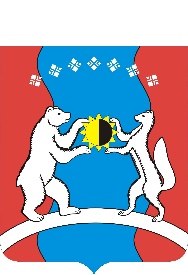  САХА ӨРӨСПҮYБҮЛҮКЭТИН       «АЛДАН ОРОЙУОНА»         МУНИЦИПАЛЬНАЙ                ОРОЙУОН            ДЬАһАЛТАТА                ДЬАhАЛИ З В Е Щ Е Н И Е О проведении отбора получателей субсидии физическим и юридическим лицам  на возмещение части затрат по добыче (отстрелу) волковИ З В Е Щ Е Н И Е О проведении отбора получателей субсидии физическим и юридическим лицам  на возмещение части затрат по добыче (отстрелу) волковСроки проведения отбора,  (дата и время начала (окончания) подачи (приема) предложений (заявок) участников отбора)Со 20.01.2022г по 19.02.2022г, понедельник - четверг с 8.00 до 17.00 часов, обеденный перерыв с 12.00 ч. до 13.00 ч.; пятница с 8.00 до 12.00 часов;  суббота, воскресенье – выходной; раб.тел: 8-41145-35-1-33Наименование, местонахождение, почтовый адрес, адреса электронной почты организации, проводящей  отбор Муниципальное казенное учреждение «Управление сельского хозяйства Алданского района»  678900, Республика Саха (Якутия), Алданский  район, г.Алдан ул.Ленина, д.19, каб.19, эл.почта - aldush52@mail.ruЦели предоставления субсидииВ целях денежного стимулирования охотников за добычу волков для сохранения поголовья сельскохозяйственных животных и охотничьих ресурсов на территории Алданского района .Результат предоставления субсидииСохранение поголовья сельскохозяйственных животных – оленей, табунных лошадей в результате сокращения численности волков.Период отстрела волка для предоставления субсидииС 01 октября 2021 года по 31 декабря 2021 года ( IVквартал 2021 года).Условия предоставления субсидии-Наличие  разрешения на регулирование численности охотничьих животных, выданное Департаментом охотничьего хозяйства Республики Саха (Якутия); - наличие акта ветеринарной экспертизы на шкуры, которые будут сданы в заготовительные организации, ( на останки волков ветеринарная экспертиза не проводится).-наличие акта об изъятии охотничьих животных за подписью государственного инспектора  Алданского комитета ГЭН Минэкологии Республики Саха (Якутия).-получатель осуществляет отстрел волков на территории муниципального района «Алданский район» РС(Я);-заключение соглашения о предоставлении субсидии между Управлением и получателем субсидии на текущий финансовый год;-предоставление расходных документов по добыче волков для расчета затрат;-согласие получателя субсидии на осуществление Администрацией МР  «Алданский район» РС(Я), Управлением, органом государственного и муниципального финансового контроля обязательной проверки соблюдения условий, правил, порядка предоставления субсидий и целевого расходования бюджетных средств на основании первичных документов;-запрет приобретения получателями субсидий - юридическими лицами за счет полученных из местного бюджета средств иностранной валюты, за исключением операций, осуществляемых в соответствии с валютным законодательством Российской Федерации при закупке (поставке) высокотехнологичного импортного оборудования, сырья и комплектующих изделий, а также связанных с достижением целей предоставления этих средств иных операций, определенных настоящим порядком;- согласие получателя субсидии в случае нарушения условий, целей и Порядка предоставления субсидий, установленных по акту проверки, вернуть в течение месяца с момента получения (вручения) Управлением уведомления о возврате субсидии  в бюджет бюджетной системы Российской Федерации, из которого планируется предоставление субсидии.Требования, которым должен соответствовать получатель субсидии на момент     подачи заявления на участие в отбореТребования,  которым должны соответствовать получатели субсидии:- предоставление полного пакета документов, указанного в Извещении о проведении отбора для подтверждения соответствия участника отбора требованиям, предусмотренным настоящим положением;-соблюдение требований, предъявляемых к форме и содержанию предложений (заявок), подаваемых участниками отбора, которые включают в том числе согласие на публикацию (размещение) в информационно-телекоммуникационной сети "Интернет" информации об участнике отбора, о подаваемом участником отбора предложении (заявке), согласие получателя субсидии на осуществление Администрацией МР «Алданский район» РС(Я) , органом государственного финансового контроля республики Саха (Якутия) и органом муниципального финансового контроля обязательной проверки соблюдения условий, целей и порядка предоставления субсидий их получателями, иной информации об участнике отбора, связанной с соответствующим отбором, а также согласие на обработку персональных данных (для физического лица).Перечень документов, прилагаемых к заявлению об участии в отборе получателей    субсидии-заявление на участие в отборе получателей субсидии (оригинал);-разрешение на регулирование численности охотничьих животных, выданное Департаментом охотничьего хозяйства Республики Саха (Якутия) (заверенные копии); -  акт ветеринарной экспертизы на шкуры, которые будут сданы в заготовительные организации, ( на останки волков ветеринарная экспертиза не проводится).-акта об изъятии охотничьих животных за подписью государственного инспектора  Алданского комитета ГЭН Минэкологии Республики Саха (Якутия) (заверенная копия);-отчет о расходах (затратах) на добычу волков с приложением копий расходных документов.Затратами по добыче волков признаются: расходы  на приобретение спецтехники, спецодежды, огнестрельного оружия, патронов, капканов, охотничьего снаряжения, запасных частей, ГСМ к спецтехнике, расходы на ветеринарную экспертизу и прочие прямые затраты по добыче волка.Размер возмещения затрат по добыче(отстрелу) волкаЗатраты возмещаются в  размере 85% от фактически понесенных затрат, но не более 20000 (двадцати тысяч) рублей на одну шкуру волкаПорядок подачи предложений (заявок) Прием заявок (заявлений на участие в отборе) начинается с рабочего дня, следующего за днем размещения извещения о проведении отбора получателей субсидий (далее - извещение) на официальном сайте муниципального образования в течение тридцати  календарных дней с момента объявления отбора на бумажном носителе в письменном виде лично либо в виде электронного документа (пакета документов), подписанного электронной подписью в соответствии с требованиями Федерального закона «Об электронной подписи», с использованием портала Личный кабинет сельскохозяйственного товаропроизводителя http://91.201.237.64:81/lk/auth по форме, прилагаемой к извещению о проведении отбора с обязательным соблюдением требований к участникам отбора и приложением требуемых документов, указанных в извещении и подписывается заявителем (индивидуальным предпринимателем или руководителем юридического лица). Если заявление на участие в отборе подписано лицом, не являющимся руководителем организации или самим претендентом на участие в отборе, к заявлению прилагаются подлинники документов, подтверждающих полномочия на подписание заявления на участие в отборе от имени заявителя.Порядок изменения, отзыва предложений (заявок) участников отбораУчастник  отбора вправе вносить изменения в свое заявление на участие в отборе или отказаться от него в любое время до дня окончания установленного срока приема заявлений на участие в отборе путем подачи соответствующего заявления в Управление и несет полную ответственность за достоверность предоставляемых сведений.Порядок возврата предложений (заявок) участников отбораЗаявки,  поданные после даты окончания приема документов не принимаются, а также заявки, поданные с нарушением требований к участникам отбора или предоставившим неполный пакет документов, указанных в извещении, а также при обнаружении недостоверности предоставляемой информации , отправляются обратно заявителю почтовой связью с указанием причин возврата в течении 10 календарных дней с момента определения победителей по итогам проведения отбора.Правила рассмотрения и оценки предложений (заявок) участников отбора Отбор получателей субсидий проводится Комиссией по отбору получателей субсидий из бюджета МО «Алданский район» (далее по тексту - Комиссия).Комиссия проводит рассмотрение поступивших заявок с целью определения их соответствия установленным в объявлении о проведении отбора   требованиям, условиям  отбора  и  критериям, проверяет заявления на участие в отборе и приложенные к ним документы в срок не позднее 10 рабочих дней со дня окончания приема заявлений на участие в отборе.Комиссия отклоняет предложения (заявки) участников отбора, с указанием  причин их отклонения с последующим возвратов документов претенденту. Решение о выборе победителей принимается большинством голосов   и выносит решение по итогам отбора. Решение Комиссии  оформляются  протоколом   в течение  3 (трех) рабочих дней.Порядок предоставления участникам отбора разъяснений положений объявления о проведении отбора, даты начала и окончания срока такого предоставленияВ период указанных сроков проведения отбора юридические и физические лица могут обратиться лично, по средствам телефонной, электронной и почтовой связи с вопросами по проведению отбора. Комиссия проводит разъяснительную работу устно, либо ответным письмом на почтовый или электронный адрес, указанный в заявлении о положениях извещения о проведении отбора и прочей информации, касающейся проведения отбора в срок, не позднее 3 дней с момента получения запроса.Срок, в течение которого победитель отбора должен подписать соглашение (договор) о предоставлении субсидии Между главным распорядителем как получателем бюджетных средств, в лице МКУ «Управление сельского хозяйства Алданского района» и получателем субсидии заключается соглашение (договор) о предоставлении субсидии из местного бюджета бюджетной системы Российской Федерации (далее - соглашение) в течение 10(десяти) дней с момента выхода распоряжения о результатах проведенного отбора.Условия признания победителя (победителей) отбора уклонившимся от заключения соглашенияЕсли по истечении указанного 10-дневного срока победитель отбора уклонился от заключения соглашения, то вносится изменение в распоряжение главы района о результатах проведенного отбора с исключением данного получателя из списка получателей субсидии с указанием причины выбытияДата размещения результатов отбора на едином порталеРезультатом рассмотрения заявок получателей субсидий, прошедших отбор, является протокол комиссии по проведению отбора, на основании которого издается Распоряжение Главы района об итогах  отбора, которые размещается на официальном сайте МР «Алданский район» РС(Я) в информационно-телекоммуникационной сети "Интернет" по адресу https://www.aldanray.ru/ в разделах «Документы»- «Распоряжения» (распоряжение об итогах отбора), в разделе «Анонсы событий», «Новости»- (протокол комиссии об итогах проведения отбора) , в срок - не позднее 14-го календарного дня, следующего за днем определения победителя отбора.